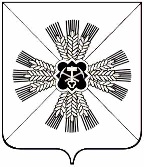 КЕМЕРОВСКАЯ ОБЛАСТЬ ПРОМЫШЛЕННОВСКИЙ МУНИЦИПАЛЬНЫЙ РАЙОНАДМИНИСТРАЦИЯКАЛИНКИНСКОГО СЕЛЬСКОГО ПОСЕЛЕНИЯПОСТАНОВЛЕНИЕот «25» декабря 2017г. № 46д. КалинкиноОб утверждении перечня первичных средств пожаротушения и противопожарного инвентаря в местах общественного пользования населенных пунктовВ соответствии с Федеральным Законом от 21.12.1994 № 69-ФЗ «О пожарной безопасности», Федеральным законом от 06.10.2003 № 131-ФЗ "Об общих принципах организации местного самоуправления в Российской Федерации":1. Утвердить перечень первичных средств пожаротушения и противопожарного инвентаря для оснащения помещений и строений, находящихся в собственности (пользовании) согласно приложению.2. Главному специалисту администрации Калинкинского сельского поселения Савченко Е.А. при установлении особого противопожарного режима организовать постоянный профилактический контроль за выполнением мер пожарной безопасности предприятиями, учреждениями и организациями всех форм собственности поселения, обращая особое внимание на места с массовым пребыванием людей.3. Обнародовать настоящее постановление путем размещения на информационном стенде администрации Калинкинского сельского поселения и разместить на официальном сайте администрации Промышленновского муниципального района в информационно-телекоммуникационной сети «Интернет» в разделе «Поселения».4. Контроль за исполнением данного постановления оставляю за собой.5. Постановление вступает в силу в день, следующий за днем его обнародования.                                                                                          Приложениек постановлению администрации Калинкинского сельского поселенияот 25.12.2017 № 46ПЕРЕЧЕНЬпервичных средств пожаротушения и противопожарного инвентаря для оснащения помещений и строений, находящихся в собственности (пользовании)                           ГлаваКалинкинского сельского поселения П.Г. БерезкаНаименованиепомещения,строенияНаименование первичных средств пожаротушения, их количествоПримечаниеКвартиры (комнаты)- огнетушитель порошковый или углекислотный емкостью не менее 2-х литров в количестве 1 ед. на 100 кв.м. общей площади помещений квартиры (комнаты)- асбестовое покрывало размером 1х1 м1 ед. на квартиру (комнату)- пожарный кран внутриквартирного пожаротушения со шлангом и распылителем в соответствии п. 74.5 СНиП 31-01-2003 «Жилые здания»*- приобретает и несет ответственность за содержание собственник жилья* для квартирных зданий оборудованных хозяйственно – питьевым водоснабжением.Индивидуальные жилые и дачные дома- Для внутренних жилых помещений как для квартир (смотри выше).- емкость с водой объемом не менее 200л, 2 ведра.Немеханизированный пожарный инструмент (ломы, багры, крюки с деревянной рукояткой, ведра, лопаты совковые и штыковые, вилы, комплекты для резки электропроводов, ножницы, диэлектрические боты и коврики, тележки для перевозки оборудования, ручные насосы, пожарные рукава, защитные экраны, ящики с песком)Приобретение за личный счет собственника, за счет коллективных средств домовладельцев, членов дачных кооперативов. Закрепление инвентаря осуществляется на общих сходах, собраниях.Гаражи-Огнетушители ёмкостью не менее 5 литров (пенные, водные, порошковые, углекислотные) –1 ед. на одно помещение.- ящик с песком емкостью не менее 0.5 куб.м. с совковой лопатой -1ед, на 1 помещение. Трос, буксирная тяга – 1 ед. на 1 автомобиль.Приобретается за счет владельцев.Вспомогательные, подсобные, хозяйственные постройки (бани, сараи, помещения для скота, птицы)- огнетушитель емкостью не менее 2 литров (пенные, водные, порошковые, углекислотные) – 1 ед. на 50 кв.м. занимаемой площадиПриобретается за счет владельцев.Помещения общественного или иного назначения, связанные с индивидуальной трудовой деятельностью, размещаемые на территории частных землевладенийПо нормам «Правил пожарной безопасности в Российской Федерации» (далее ППБ 01-03)Приобретается за счет владельцев.